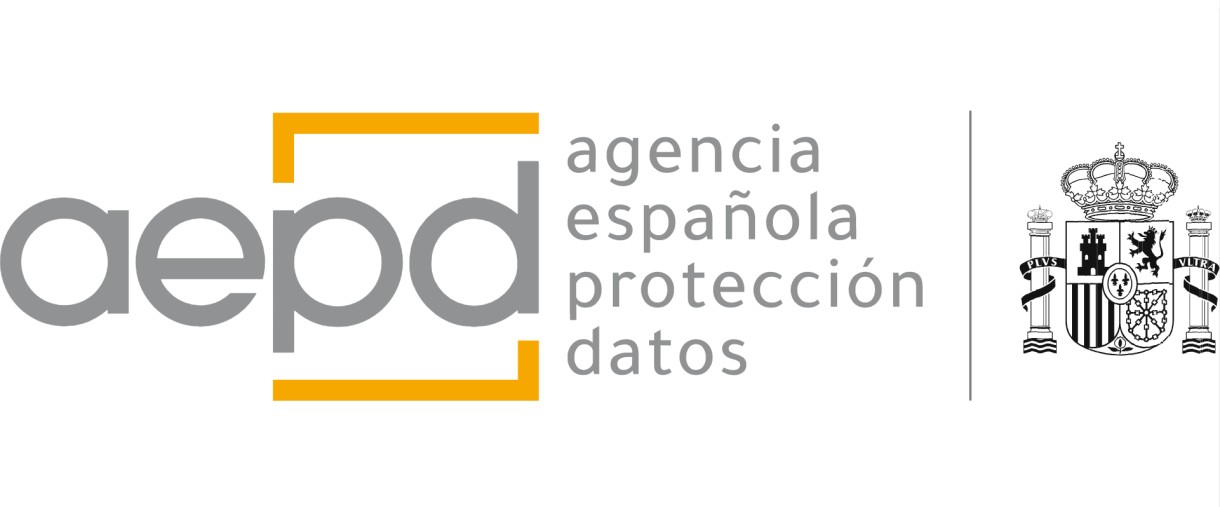 Risk Management and Impact Assessment in the Processing of Personal DataLIST of TABLESJune 2021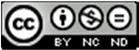 This work is licensed under a Creative Commons Atribución-NoComercial-CompartirIgual 4.0 LicenseInternational.TABLE OF CONTENTS OF TABLESTable 1 Examples of different perspectives on risk management	15Table 2 Examples of Legal Safeguards and their relation to Risk Management	20Table 3 Properties to be met by Well-Defined Processing Purposes.	30Table 4 Example of Information describing the Processing that is Useful for Risk Management.	32Table 5 Classification of Risk Management Measures and Safeguards	39Table 6 Measures and Safeguards for Risk Management based on the GDPR	40Table 7 Example: Personal Data Breach Scenario	45Table 8 Factors that determine the Degree of Resilience of an Organisation	48Table 9 Characteristics of Risk Management Documentation	58Table 10 Minimum content of Risk Management Documentation	59Table 11 Information derived from a High-Level Processing Analysis	66Table 12 Description of a Processing Phase	69Table 13 Description of assets involved in processing	72Table 14 Likelihood x Impact Matrix to determine the Level of Risk	76Table 15 Criteria for determining the Level of Impact	77Table 16 Criteria for determining the Likelihood of Materialisation of a Risk Factor	78Table 17 Categories of Risk Factors identified in the GDPR or in its development.	80Table 18 Risk Factors associated with the Operations related to the Purposes of  Processing.	83Table 19 Risk Factors associated with the Types of Data used in the Processing.	88Table 20 Risk Factors associated with the Extent and Scope of Processing.	89Table 21 Risk Factors associated with Data Subject Category.	90Table 22 Risk Factors associated with Technical Processing Factors.	91Table 23 Risk Factors associated with Data Collection and Generation.	92Table 24 Risk Factors associated with Processing Side Effects.	93Table 25 Risk Factors associated with Category of Controller/Processor.	94Table 26 Risk Factors associated with Data Disclosure.	95Table 27 Description of a Personal Data Breach Scenario.	96Table 28 Compilation of Impact Level for cases of Personal Data Breaches.	96Table 29 Compilation of Likelihood of Personal Data Breaches Materialising.	97Table 30 Evolution of the Likelihood of a data breach materialising over time	97Table 31 Likelihood x Impact Matrix to determine the Level of Risk of a Personal Data Breach	98Table 32 Possible Relationship between Impact and Likelihood on data breaches subject to the Volume of Data.	98Table 33 Analysis of the Assets involved in the Processing.	99Table 34 Examples of other Possible Risk Factors	101Table 35 Examples of High-Impact Cases	102Table 36 Examples of Possible Measures on the Processing Concept	106Table 37 Examples of possible Data Protection Policies and Governance Measures	112Table 38 Objectives of Privacy Protection “by Design”.	112Table 39 Data Protection Strategies, Description, Tactics, Controls and Patterns by Design.	117Table 40 Correspondence between the Level of Risk to Rights and Freedoms and category of the National Security Framework	118Table 41 Selection of Security Measures.	123Table 42 Specific Controls in the processing of Personal Data Breaches.	124Table 43 Resilience-Related Controls.	124Table 44 Controls relating to Failures in the Technical Safeguards for Data Protection and Errors in Applications	125Table 45 Assessment of Residual Risk vs. Intrinsic Risk.	128Table 46 Elements triggering a risk management review cycle.	129Table 47 Obligation to carry out the DPIA	135Table 48 Judgement of Suitability, Necessity and Proportionality in the Strict Sense.	140Table 49 Minimum information required in the assessment of the necessity and proportionality of processing.	147Table 50 Minimum requirements for the submission of a prior consultation.	154Table 1 Examples of different perspectives on risk managementTable 2 Examples of Legal Safeguards and their relation to Risk ManagementTable 3 Properties to be met by Well-Defined Processing Purposes.1 In case it is used in a processing, e.g. video surveillance, it does not imply that the purpose of the processing is video surveillance. The purpose could be to preserve the security of persons, to control access to an enclosure or any other purpose. Video surveillance operations are a means and a concrete implementation of such processing aimed at achieving this end.Table 4 Example of Information describing the Processing that is Useful for Risk Management.Table 5 Classification of Risk Management Measures and SafeguardsTable 6 Measures and Safeguards for Risk Management based on the GDPR2 It should be remembered that default data protection measures have to be implemented by default, i.e. in any case and irrespective of the risk. See Guide to Data Protection by Default.Table 7 Example: Personal Data Breach ScenarioTable 8 Factors that determine the Degree of Resilience of an OrganisationTable 9 Characteristics of Risk Management DocumentationTable 10 Minimum content of Risk Management DocumentationTable 11 Information derived from a High-Level Processing Analysis3 In case of co-responsibility, determine these co-responsibilities and their limits.4 Recital 33: It is often not possible to fully identify the purpose of personal data processing for scientific research purposes at the time of data collection. Therefore, data subjects should be allowed to give their consent to certain areas of scientific research when in keeping with recognised ethical standards for scientific research. Data subjects should have the opportunity to give their consent only to certain areas of research or parts of research projects to the extent allowed by the intended purpose.5 WP248 Guidelines6 Asset is defined as any asset or resource that may be required to implement and maintain a processing activity throughout its life cycle, from conception and design to the end of the processing life.7 https://www.aepd.es/es/derechos-y-deberes/cumple-tus-deberes/medidas-de-cumplnto/brechas-de-seguridadTable 12 Description of a Processing PhaseTable 13 Description of assets involved in processingTable 14 Likelihood x Impact Matrix to determine the Level of Risk8 The fundamental rights guaranteed by the Spanish Constitution are, among others, the right to equality and non-discrimination; the right to life and physical integrity, religious freedom, personal freedom, personal and family privacy and self-image, freedom of expression and information, academic freedom, freedom of assembly, freedom of association, free access to public positions and functions in conditions of equality, effective judicial protection, criminal law, education, trade union membership and the right to petition.Table 15 Criteria for determining the Level of ImpactTable 16 Criteria for determining the Likelihood of Materialisation of a Risk FactorTable 17 Categories of Risk Factors identified in the GDPR or in its development.Table 18 Risk Factors associated with the Operations related to the Purposes of  Processing.Table 19 Risk Factors associated with the Types of Data used in the Processing.Table 20 Risk Factors associated with the Extent and Scope of Processing.Table 21 Risk Factors associated with Data Subject Category.Table 22 Risk Factors associated with Technical Processing Factors.Table 23 Risk Factors associated with Data Collection and Generation.Table 24 Risk Factors associated with Processing Side Effects.Table 25 Risk Factors associated with Category of Controller/Processor.Table 26 Risk Factors associated with Data Disclosure.Table 27 Description of a Personal Data Breach Scenario.Table 28 Compilation of Impact Level for cases of Personal Data Breaches.Table 29 Compilation of Likelihood of Personal Data Breaches Materialising.Table 30 Evolution of the Likelihood of a data breach materialising over timeTable 31 Likelihood x Impact Matrix to determine the Level of Risk of a Personal Data BreachTable 32 Possible Relationship between Impact and Likelihood on data breaches subject to the Volume of Data.Table 33 Analysis of the Assets involved in the Processing.Table 34 Examples of other Possible Risk Factors10 In relation, generally, to non-supporting processes.Table 35 Examples of High-Impact CasesTable 36 Examples of Possible Measures on the Processing Concept11 For example, when customer tracking processes in shopping centres are supported by the same service that supports different managers with a technology that allows linking the activity of the same person.12 Where the appointment of a DPO is mandatory, this appointment is not subject to the outcome or need arising from risk management.13 These can be of various types: independent audits, certifications or others; whether at technical, compliance, procedural or other levels.14 Remember that data subjects are not only customers, but also stakeholders, to the extent that their personal data are processed, employees, other natural persons with whom the entity has a relationship and any other person indirectly affected by the processing.15 These transparency policies will be specified in each processing operation as data protection strategies by design.16 "94. The controller's assessment of whether the guarantees are sufficient is a form of risk assessment" Guidelines 07/2020 on the concepts of controller and processor in the GDPR.17 Paragraph 112 of the Guidelines 07/2020 on the concepts of controller and processor in the GDPR.18 Paragraph 110 and 131 of the Guidelines 07/2020 on the concepts of controller and processor in the GDPR.19 Paragraph 123 of the Guidelines 07/2020 on the concepts of controller and processor in the GDPR.20 Paragraph 123 of the Guidelines 07/2020 on the concepts of controller and processor in the GDPR.Table 37 Examples of possible Data Protection Policies and Governance Measures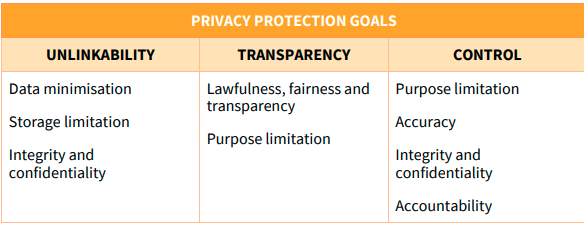 Table 38 Objectives of Privacy Protection “by Design”.Table 39 Data Protection Strategies, Description, Tactics, Controls and Patterns by Design.Table 40 Correspondence between the Level of Risk to Rights and Freedoms and category of the National Security FrameworkTable 41 Selection of Security Measures.Table 42 Specific Controls in the processing of Personal Data Breaches.Table 43 Resilience-Related Controls.Table 44 Controls relating to Failures in the Technical Safeguards for Data Protection and Errors in ApplicationsTable 45 Assessment of Residual Risk vs. Intrinsic Risk.Table 46 Elements triggering a risk management review cycle.Table 47 Obligation to carry out the DPIA21 Article 35(1) of the GDPR and Recital 76Table 48 Judgement of Suitability, Necessity and Proportionality in the Strict Sense.22 Recital 4 GDPR: "The processing of personal data should be designed to serve mankind. The right to the protection of personal data is not an absolute right; it must be considered in relation to its function in society and be balanced against other fundamental rights, in accordance with the principle of proportionality. This Regulation respects all fundamental rights and observes the freedoms and principles recognised in the Charter as enshrined in the Treaties, in particular the respect for private and family life, home and communications, the protection of personal data, freedom of thought, conscience and religion, freedom of expression and information, freedom to conduct a business, the right to an effective remedy and to a fair trial, and cultural, religious and linguistic diversity."Table 49 Minimum information required in the assessment of the necessity and proportionality of processing.Table 50 Minimum requirements for the submission of a prior consultation.23 See section "Exceptions to performing the DPIA prior to the start of processing activities"Examples of different perspectives on risk managementExamples of different perspectives on risk managementThe processing itselfFinancial riskProject riskFraud riskSafety risks to persons (occupational)Cost/benefitTechnical reliability riskBusiness continuity risks in I.S., etc.Processing in the internal context of the organisationImpact on other processing in the same organisation, directly or indirectlyOpportunity cost, etc.Processing in the external regulatory, social and economic contextLegal and compliance riskRisks of civil or criminal liabilityEnvironmental riskSocial impactRisk to rights and freedoms, etc.Legal GuaranteeManagement of the risks posed to rights and freedoms.Contract with the processorcomplying with the requirements of Article 28 of the GDPRIt is a regulatory compliance obligation, not risk managementInsurance policy to cover theorganisational responsibility for a possible breach of the GDPRIt involves risk management ofcompliance, but not with regard to rights and freedoms.The signing of a confidentiality agreement by personnel processing certain data.It can be a risk management measure for rights and freedoms, insofar as it does not relax the obligations of the responsible party, but seeks to ensure thecommitment of the personnel processing the data.UltimateThe ultimate goal of the processing must be determined and not confused with intermediate goals, instrumental means or processing operations that take place at some stage of the processing or that may be dependent on the form of implementing the processing 1.SpecificSufficiently precise and concrete, specifying gaps, demands, requirements, obligations or opportunitiesobjective and final objectives that the end of the processing comes to resolve or to respond to.MeasurableThey must define a desirable future state in qualitative terms.Achievable and realisticGuarantees are determined in order to achieve the purposes of the processing to the extent that it is possible to "demonstrate" that the ultimate goal will be achieved.LimitedThe purposes are to be achieved over a period of time and within a given stage of the processing lifecycle.PURPOSE OF THE PROCESSING OPERATIONPURPOSE OF THE PROCESSING OPERATIONPURPOSE OF THE PROCESSING OPERATIONPURPOSE OF THE PROCESSING OPERATIONIts purposeIts natureIts scopeIts contextUltimate purposes.Instrumental purposes.Secondary purposes.Other.The stages at which it is implemented.The flow of personal data.The processing operations required (manual and automated).The assets/elements on which it is implemented.The roles accessing the data.The relevant technological features.The involvement of processors in various operations.Other.The extent of the amount of data.The extent of the number of subjects affected.The extent of data types and categories.The geographical extent.The extent of time of processing.The extent in time of conservation.The frequency of collection.Granularity.Other.The market or sector in which it operates.The social environment in which it is deployed.The regulatory environment.The interaction with other processing of the entity.The transfers of data that are necessary.The international transfers involved.The data breaches or incidents that occur in related processing.The collateral effects on societyOther..Management of the Risks posed to Rights and Freedoms.Management of the Risks posed to Rights and Freedoms.Management of the Risks posed to Rights and Freedoms.Management of the Risks posed to Rights and Freedoms.Management of the Risks posed to Rights and Freedoms.Proactive/ preventiveLegal safeguardsTechnical safeguardsOrganisational safeguardsReduce/ mitigateDetectionLegal safeguardsTechnical safeguardsOrganisational safeguardsAvoid/eliminateReactive/ correctiveLegal safeguardsTechnical safeguardsOrganisational safeguardsAccept/ assumeMeasures and safeguards based on the GDPRMeasures on processing concept and design.Measures and safeguards based on the GDPRGovernance and policy measuresMeasures and safeguards based on the GDPRData protection measures by default2 and by designMeasures and safeguards based on the GDPRPersonal data breach prevention and management measures / security measures.Processing based onhome automation or consumption control applicationsScenario 1Breach materialised:Confidentiality: access to the records ofactivity of the users of the home automation systems that are stored on a central server.Compromised data:Basic data, contact data, detailed data on system events, usage or consumption per minute over a long period of time.Damage to the data subject:The user's address and identification details are known.It could be inferred when the household is empty.The times of entry and exit from the household could be inferred.It could be inferred whether the individual lives alone or in company.It could be inferred when they go to sleep.Very personal aspects, and even special categories of data, can be inferred.Etc.Assessment of the impact on the data subject:It can have a very significant impact, affecting fundamental rights and freedoms in an irreversible way.Measures to reduce the impact:Reduce the temporal precision of data collection, and instead of collecting data by the minute, collect data by hours, days, or weeks (reduce granularity) Group data from different individuals (increase aggregation).Reduce the dataset collected (data minimisation).Delete individually collected information in a very short space of time, almost real time (data storage).Have a very rapid procedure for communicating to those affected (data breach disclosure).Etc.Measures to reduce the likelihood:Identification measure for access to the system. Data access control systems.Encrypt information in transit and at rest.Etc.People capabilityStaff, from the highest to the lowest level, must have the ability to detect change, the ability to communicate change, the ability to understand change, the ability to innovate in the face of change, the ability to act and the willingness to act proactively, inreal time.Adequate flow of informationIt must be agile, specific, minimal, complete and from and to the adequate people.LeadershipThere must be clear decision-making points with responsibilities and accountabilitiesthat are well defined.Strategic adaptabilityPhysical, technological and organisational structures need to be able to evolve in real time towards new objectives orways of acting.It is a working toolIt should be useful for the effective implementation of risk management.It must be efficientIt should place a minimal burden on processing management.It must be completeIt shall record the risk management decisions taken, as well as the justification for these decisions based on objective evidence.It must be dynamicIt must be maintained and evolve as changes occur in the processing, in its context or incidences affecting it.It must be traceableIt will allow the risk management process to be monitored and how it evolve over time.It must be reportableIt must reach the appropriate decision-making, decision implementation and control bodies.It has to transmit informationIt must have the format, language and content necessary for such actions to be implemented effectively and efficientlyIt is not monolithicIt should be made up of different documents, adapted to the different recipients of the information.It must be integrated into the management of the organisationIn line with what has been stated in relation to data protection policies, it must be integrated with the rest of the documentation associated with the management of data processing in otheraspects.Who performs it.Who approves it.The description of the processing.Methodologies and guidelines used in the management process.Identifying and analysing risk rights and freedoms.Assessment of level of risk posed to rights and freedoms.The decision whether or not to conduct a DPIA (analysis of obligation and analysis of need for DPIA).The selected measures and an implementation and monitoring plan.Criteria for re-evaluating the plan and timelines for revising the planIncidents detectedDate of completion or revision.ProcessingProcessingName or descriptionController/sController/sIdentification of the controller3.Processing purposesProcessing purposesProcessing purposesPurpose of the processingPurpose of the processingIntermediate and secondary purposes4Intermediate and secondary purposes4Scope and field of processingScope and field of processingScope and field of processingPersonal dataPersonal dataPersonal dataPersonal data processedPersonal data processedGrouped by category.Data accuracyData accuracyIncluding, at least:The frequency of collection.Granularity.Life cycle of dataLife cycle of dataA brief description of its life cycle, including:Conditions for erasure of data.Maximum and minimum time the data may be kept for processing.Data subjectsData subjectsData subjectsCategories of data subjects affectedCategories of data subjects affectedEstablish the possible categories of data subjects for whom the processing is intended to be designed (minors, people at risk of social exclusion, patients, pupils, etc.). It is recommended to analyse possible power imbalances between the data subjects and theData controller5.Volume of subjectsVolume of subjectsNumber of subjects affected.Geographical extentGeographical extentLocal, regional, national or international. Specifying this extent.Duration of the processingDuration of the processingDuration of the processingExtension of processing timeExtension of processing timeBoth from the start of production to the proposed withdrawal of processing.Description of circumstances that could lead to withdrawal of processing.NatureNatureNatureImplementation of the processingImplementation of the processingImplementation of the processingOperations executed in processingOperations executed in processingSuch as: collection, recording, organisation, structuring, storage, adaptation or alteration, retrieval, consultation, use, disclosure by transmission, dissemination or otherwise making available, alignment or combination,restriction, erasure or destruction.Use casesUse casesInventory of assets6 implementing processingInventory of assets6 implementing processingSpecifying:Human.Organisational.Materials.Technicians/Information systems.Data collection and generationData collection and generationData collection and generationData sourceData sourceExternal to the processing (other processing operations, controllers, or entities) or internal to the processing.Inferred or generated dataInferred or generated dataCategories of data inferred in relation to the purposes of processing.Access to dataAccess to dataAccess to dataCategories of parties involved in the processingCategories of parties involved in the processingWith regard to the phases of the processing, define thecategories of parties involved in the operations.External parties and their rolesExternal parties and their rolesProcessors, sub-processors, developers, etc. Phases or stages of processing in which they are involved and the processing operations they are entrusted with by the controller, as well as the legal link with the controller.Roles of access to the data of the intervening partiesRoles of access to the data of the intervening partiesFor each party, define their roles in relation to the identified processing operations.Information flows with other processing operations of the controllerInformation flows with other processing operations of the controllerIt is necessary to take into account the organisation's processes related to processing (quality management, business intelligence, directories, agendas, etc.) in order to identify the relationship between theprocesses with the organisation's processing in a single process/processing map.Data disclosureData disclosureIdentification of the entities to which data are transferred, with their geographical locations, legal authorisations and safeguards established for such communication, as well as any other informationrelevant to risk management.WeaknessesWeaknessesWeaknessesRelevant characteristics/constraints and risk factors of the technologies involvedRelevant characteristics/constraints and risk factors of the technologies involvedVulnerabilitiesVulnerabilitiesDerived from technical, but also human or organisational elements, which may lead to unauthorised access or loss of data quality,accuracy, availability, resilience, etc.Measures and safeguards implementedMeasures and safeguards implementedMeasures and safeguards implementedData Protection PoliciesPrivacy and security measures and safeguards by default and from the design of theprocessingA set of legal, organisational, and technical safeguards incorporated in the processing irrespective of the level of risk that may be associated with the processing.A set of legal, organisational, and technical safeguards incorporated in the processing irrespective of the level of risk that may be associated with the processing.Privacy and security measures and safeguards adopted according to the risk.A set of legal, organisational, and technical safeguards that are adopted according to the risk. This section could be empty in the first iteration of the risk management cycle. Depending on whether the risks are being addressed with different measures, thissection would be completed.A set of legal, organisational, and technical safeguards that are adopted according to the risk. This section could be empty in the first iteration of the risk management cycle. Depending on whether the risks are being addressed with different measures, thissection would be completed.Safeguards on international transfersContractual clauses, BCR's or other.Contractual clauses, BCR's or other.ContextContextContextSector of activitySector of activitySector of activityMarket or economic sectorRegulatory frameworkRegulatory frameworkRegulatory frameworkRegulatory framework for implementationIn addition to data protection regulations, the sectoral regulations applicable to the processing shall be taken into account.In addition to data protection regulations, the sectoral regulations applicable to the processing shall be taken into account.Standards, certification, codes of conduct applicable to the processingPossible side/unwanted effects of the processingPossible side/unwanted effects of the processingPossible side/unwanted effects of the processingDerived from the scope and fieldDerived from the nature of the dataDerived from the market or sectorOther side effects of processingData breachesData breachesData breachesKnown incidents in similar processingKnown incidents should be understood as both incidents in the organisation itself and incidents in other organisations with similar or identical technical, organisational, human, etc. means.In this context, it may be helpful to consult the AEPD's security breaches microsite7.Known incidents should be understood as both incidents in the organisation itself and incidents in other organisations with similar or identical technical, organisational, human, etc. means.In this context, it may be helpful to consult the AEPD's security breaches microsite7.Potential threatsDerived from technical, human or organisational elements, as well as from specific situations or social contexts (economic crisis, pandemic, political or social instability, etc.) which, by exploiting a vulnerability of one of the identified assets, could give rise to breaches with undesired consequences for the rights and freedoms ofdata subjects:Derived from technical, human or organisational elements, as well as from specific situations or social contexts (economic crisis, pandemic, political or social instability, etc.) which, by exploiting a vulnerability of one of the identified assets, could give rise to breaches with undesired consequences for the rights and freedoms ofdata subjects:Name of the phase:Previous phasesSubsequent phasesOperation(s) carried outSeveral operations could be executed in the same phase.Assets implementing the operationAssets as defined in the previous section.Relevant features of the implementation phaseImplementation can be done with organisational measures and/or technical elements. Organisational measures may include aspects such as the physical layout of the premises (e.g. isolation of interview areas) or the generation and destruction of physical reports. On the other hand, in the case of technical components, disruptive technologies or novel use of certain techniques, among others, could be identified.Data processedInferred or generated dataData sourceExternal to the processing (other processing,controllers, or entities) or internal to the processing.Destination of dataExternal to the processing (other processing operations, controllers, or entities) or internal to the processing.External actors, their roles, and functionsProcessors, sub-processors, developers, etc. and in different functions: editor, support, etcweb, administrator, analysis, DB, marketing, etc.Known incidents of implemented phases with similar characteristics,their own or othersVulnerabilities and threatsDerived from technical, but also human or organisational elements, which may result in unauthorised access or loss ofdata quality, accuracy, availability, resilience, etc.Privacy and security measures and safeguards by defaultSet of legal, organisational, and technical safeguards already in place.Privacy and security measures and safeguards adopted according to the riskA set of legal, organisational, and technical safeguards that are adopted according to the risk. This section could be empty or have a first approximation in the first iteration of the risk management cycle. Depending on whether the risks are addressed with differentmeasures, this section would be completed.Asset:An asset identifierTechnologies involved:Processing and phases in which it is used:The same asset can be used in different processingProcessing operations where this is necessary:Data that are processed:Data that are generated:Roles with access to the asset and their level of privilege:Vulnerabilities (inherent to the asset)Threats (internal and external) associated with the assetLikelihoodVery highMediumHighVery highVery highLikelihoodHighLowHighVery highVery highLikelihoodLowLowMediumHighVery highLikelihoodUnlikelyLowLowMediumVery highVery limitedLimitedSignificantVery significantImpactImpactImpactImpactLevel of impactDescriptionFundamental rightsVery significantIt affects the exercise of fundamental rights and public freedoms established in the Constitution8, and its consequences are irreversible.and/orThe consequences are related to special categories of data or to criminal offences and are irreversible.and/orIt causes significant social harm, such as discrimination, and is irreversibleand/orIt affects particularly vulnerable data subjects, especially children, in an irreversible way.and/orCauses significant and irreversible moral or material losses.EqualityNon-discrimination LifePhysical integrity Religious freedom Personal freedomPersonal and family privacySelf-image Expression Information AcademicMeetingEqualityNon-discrimination LifePhysical integrity Religious freedom Personal freedomPersonal and family privacySelf-image Expression Information AcademicMeetingSignificantThe above cases when the effects are reversible.and/orLoss of control of the data subject over their personal data, where the extent of the data is high in relation to the categories ofdata or the number of subjects.AssociationFree and equal access to public office and public functionsand/orIdentity theft of data subjects occurs or may occurEffective judicial protectionCriminal legalityand/orEducationSignificant financial losses to data subjects may occurTrade union membershipand/orRight to petitionLoss of confidentiality of data subject to the duty of professional secrecy or breach of the duty of confidentialityand/orThere is a social detriment to data subjects or certain groups of data subjectsVery limited loss of control of some personal data and to specific data subjects, other than special category or irreversible criminal offences or convictionsand/orLimitedNegligible and irreversible financial lossesand/orLoss of confidentiality of data subject to professional secrecy but not special categories or infringementpenaltiesVery limitedIn the above case, when all effects are reversibleLikelihoodVery highIf the risk factor is materialised and not likelihood-dependent, e.g. because the wp248 Guidelines identify the use of a technology as a risk and it is present in the processing.and/orWhether there is evidence of several materialisations of this risk in the last year in different entities.and/orWhether there is evidence of such a risk materialising in the last year in the same entity.and/orThere are audits/studies that identify important vulnerabilities in organisational procedures or technical means linked to this risk.HighWhether there is evidence of such a risk materialising in the last year in any entity.and/orStudies show that the likelihood could be high.and/orThere are audits/studies that identify possible vulnerabilities in organisational procedures or technical means linked to this risk.and/orThe elements linked to the risk factors have been implemented with non-mature technologies or organisational procedures, without following quality standards, withoutbeing certified by independent third partiesLowWhether there is evidence of such a risk materialising in the last 10 years in any entity.UnlikelyIf there is no evidence of such a risk materialising in any case.Operations related to the purposes of processingRisk factors deriving from the purposestated of the processing and other purposes related to the main purpose.Types of data usedRisk factors related to the scope of the processing that arise from data collected, processed or inferred in theprocessing.Extent and Scope of ProcessingRisk factors related to the scope of the processing relating to the number of data subjects concerned, the diversity of data or aspects processed, the duration in time, the volume of data, the geographical extent, the exhaustivenesson the person, frequency of collection, etc.Categories of Data SubjectsRisk factors related to the scope of the processing related to the category of data subjects, such as employees, minors, elderly people, persons in a situation ofvulnerability, victims, disabled people, etc.Technical Factors of ProcessingTechnical Factors of ProcessingRisk factors that arise from the nature of the processing when implemented with certain technical characteristics ortechnologies.Data collection and generationData collection and generationRisk factors that arise from thenature of the processing when data are specifically collected or generated.Side Effects of ProcessingSide Effects of ProcessingRisk factors that arise from the processing context as consequences may occur that are not foreseen in theoriginal intended purposes of the processing.Category of controller/processorCategory of controller/processorContext-related risk factorsspecific to the sector of activity, business model or type of entity.Data disclosureData disclosureRisk factors that arise from the context inwhich the data disclosures are made to third parties within the framework of the processingData breachesData breachesRisk factors that arise from the possiblematerialisation of personal data breaches.Risk factorLevel of RiskProfilingE.g. and without being exhaustive:Profile creationUse of profilesClassification of individualsTargeting products/services to individuals or groupsBehavioural analysis (assessment and rating of emotions, moods, habits, preferences, etc.)OtherHighAssessment of subjects e.g. and without being exhaustive:ValuationScoreOtherHighPredictionE.g. and without being exhaustive:Inference of new personal dataOtherHighEmployee controlE.g. and without being exhaustive:Employee assessmentWorkplace observation Workplace monitoringWorkplace image recordingAudio recording in the workplaceImage-based monitoring in the workplaceSound-based monitoring in the workplaceGeolocation of workers en-routeTime spent performing tasksE-mail monitoring and controlMonitoring and control of Internet browsing at the workplaceMonitoring the use of IT applications/servicesin the workplaceTelephone usage monitoringOtherMediumInternet access control e.g. and without being exhaustive:Analysis or evaluation of Internet usage timesAnalysis or evaluation of Internet browsing activityAnalysis or evaluation of alarms about browsing to specific Internet sitesAnalysis or evaluation of navigation alarms tospecific content on the InternetOtherMediumObservationE.g. and without being exhaustive:Image surveillanceSound surveillanceCommunications surveillanceHeat or other emissions surveillanceTransmission surveillanceInternet surveillanceOtherHighMonitoringE.g. and without being exhaustive:IoT-based managementImage-based controlHighSound-based controlCommunications controlHeat or other emissions controlTransmission controlInternet controlGeolocation-based controlOtherSupervisionE.g. and without being exhaustive:ControlImage-based analysisSound-based analysisCommunications analysisHeat or other emissions analysisTransmission analysisInternet analysisGeolocation-based analysisRoad traffic controlOtherHighContact tracingVery highPhysical access control e.g. and without being exhaustive:Workplace access controlAccess control to commercial premisesAccess control to eventsAccess control to sports facilitiesAccess control to buildings (public/private)OtherLowLocationE.g. and without being exhaustive:GeolocationMobility profilingDetermination of usual locationsIdentification of frequent access sitesData about the person inferred from geolocationOtherMediumUnique identificationLowAutomated decisions without human interventionHighAutomated processing for decision supportE.g. and without being exhaustive:DSSBusiness intelligence that goes beyond purely statistical dataData miningOtherMediumDeciding on or preventing the exercise of fundamental rightsE.g. and without being exhaustive:Right to equalityVery HighRight to non-discriminationRight to life and physical integrityRight to freedom of religionRight to personal libertyRight to personal and family privacyRight to self-imageRight of free speech and informationRight to academic freedomRight to freedom of meetingRight of freedom of associationRight to free and equal access to public office and public serviceRight to effective judicial protectionRight to criminal legalityRight to education.Right to trade union membershipRight to petitionOther rights or freedomsDecide on the data subject's control of their personal dataRight of access.Right to rectificationRight to objectRight to erasureRight to restriction of processingThe right not to be subject to automated decisions without human intervention.Right to portabilityOtherHighDeciding on access to a serviceHighDeciding on the execution or performance of a contractHighDeciding on access to financial servicesHighLegal effects on personsHighAssessment and/or prediction of disease/health potential genetically.Very HighPreservation for storage purposesMediumRisk factorLevel of RiskPersonal documents e.g. and without being exhaustive:EmailsPersonal lettersDiariesNotes on e-readersOtherMediumInformation from vital activities logger applicationsHighPersonal aspectsE.g. and without being exhaustive:People or groups with whom they interactTemperamentCharacterIntelligenceSocial rolesAdaptabilityRisk toleranceAudio-visual content tastes/preferences (interactive TV, content platforms, social networks, ...)Health careCultural (reading, music, art, ...)Membership and activities in social and cultural associationsOtherMediumConsumption preferences, habits, tastes, needs, etc. that do not allow the inference of information related to special categories of dataE.g. and without being exhaustive:Consumption preferences: category of store, type of establishment; type of products; etc.Consumption habits (customer loyalty cards,web activity, ...)Preferences for audio-visual content in different media (interactive television, content platforms, social networks, ...)Leisure preferences (sports, restaurants, museums, theatres, music, etc.)OtherMediumJob performanceE.g. without being exhaustive:Workplace access controlRecording images of the workstationAudio recording at the workplaceWorker assessment by means of images captured from worker devices and displaysSound-based worker assessmentImage recording in access areas or in officesAudio recording in access areas or in offices.Monitoring of employee equipmentPerformance inference through indicators (productivity and quality of work, efficiency, training acquired, objectives achieved)OtherMediumEconomic situation E.g. without beingexhaustive:Personal incomeMonthly incomeAssets (movable/immovable)Employment statusOtherMediumFinancial statementE.g. without being exhaustive:Financial soundnessDebt capacityLevel of debt (personal loans, mortgages)Solvency listsNon-paymentsAssets (investment funds, income generated, equities, receivables, income received, etc.)Liabilities (expenditure on food, housing, education,health, taxes, credit payments, credit cards or personal expenses, etc.; or debts or obligationsOtherMediumData on payment methods:E.g. and without being exhaustive:Credit cardsInformation on access to virtual currency services.Others.HighBehavioural data E.g. and without being exhaustive:Reliability of the personHabits and values that facilitate coexistenceHabits and values that facilitate work and studyHabits and values that influence personal, occupational and family wellbeingHabits and values influencing engagement with people and societyJob stabilityComplaints about the personOtherMediumLocation data E.g. and without being exhaustive:Register of movementLocation-based register of routinesRegister of usual placesOtherMediumHighly personal data not included in rankings aboveHighHealth data E.g. and without being exhaustive:Clinical recordsHealth reportsHealth-related sick leave reports for the Occupational Risk Prevention ServicePrescriptionsPhysical health dataMental health dataData relating to the provision of health care servicesHealth data from eHealth applicationsDocuments relating to the patient's care processes (including identification of doctors and other professionals involved)Any information that is considered to be significantfor accurate and up-to-date knowledge of the patient's health statusOtherVery HighBiometric data E.g. and without being exhaustive:FingerprintFacial featuresIrisVeins in the palm of the handVoiceEarGesturesHighGait patternBody descriptors of any kindOtherGenetic dataVery HighSpecial categories of data or allowing inferences to be drawn from them e.g. and without being exhaustive:Ethnic originRacial originPolitical opinionsReligious convictionsPhilosophical convictionsTrade union membershipData relating to healthData relating to sex lifeData relating to sexual orientationsOtherVery HighSpecial categories of pseudonymised dataHighPersonal data relating to convictions and criminal offencesVery HighMetadataE.g. and without being exhaustive:Electronic communications traffic dataIdentification of sender and/or receiver in communicationsData on internet connections: location;software and hardware characteristics of the device with which you are connected; social networks or pages in general to which you are logged in, connection (IP, service provider, download speed), ..OtherMediumUnique identifiers E.g. and without being exhaustive:IP addressMAC addressIMSIIMEIDevice IDTelephone No.NIF, NIE, Passport N. or equivalentSocial Security No.Vehicle registration numberCredit card number.UIDs (unique user registration identifiers on websites)Unique identifiers derived from the characteristicsof the device (e.g. access to the battery information of a device, advertising id of the device)Unique identifiers added to files (e.g.metadata of photographs uploaded to social networks)MediumOtherElectronic communications data and metadata and inferred electronic communications dataE.g. and without being exhaustive:EmailsInstant messagingTelephone callsVideo callsOtherMediumWeb browsing data E.g. and without being exhaustive:Logging of visited pages (e.g. history ofbrowsing, web server logs, ...)Logging of the time spent on each pageLogging of the time of the visit to the siteLogging of the number of connectionsLogging of mouse activity through the different parts of the websiteBrowser usedOtherMediumRisk factorLevel of RiskSystematicE.g. and without being exhaustive:It is caused according to a systemIt is pre-set, organised or methodicalIt takes place as part of an overall data collection planIt is carried out as part of a strategyOtherHighExhaustive on persons E.g. and without being exhaustiveA wide range of different elements are collected and dealt withMultiple spheres of lifeDifferent aspects of personality are coveredOtherHighInvolves a large number of subjects e.g. and without being exhaustive:The number of data subjects concerned is high inabsolute numbersVery HighThe number of data subjects concerned is high in relation to the relevant populationThe number of data subjects is relevant in relation to the geographic extentOtherThe volume of data processed is very highVery HighThe duration of processing is high E.g. and without being exhaustiveThe permanence of processing is highOtherMediumThe processing activity has a wide geographical scopeE.g. and without being exhaustive:Regional, national or supranational levelOtherMediumLarge-scale processing E.g. and without being exhaustiveProcessing of data from patients in the regularhospital operationsProcessing of the movement data of natural persons using thepublic transport systems in a city (e.g. monitoringthrough transport cards)Processing of real-time geolocation data of customers of an international fast food chain for statistical purposes by a processor specialised in the provision of such servicesProcessing of data from customers in the regularbusiness of an insurance company or a bankProcessing of personal data for behavioural advertising by a search engineProcessing of data (content, traffic, location) by telephony or Internet service providersOtherHighExcessive collection of data in relation to the purpose of theprocessingHighRisk factorLevel of RiskChilds under 14 y.o.Very HighVictims of gender-based violenceVery HighChildren dependent on vulnerable subjectsVery HighPersons under guardianship and custody of victims of gender-based violenceVery HighElderly people with some degree of disabilityHighElderly peopleMediumPeople with mental illnessVery HighDisabledHighPersons who access social servicesMediumPeople at risk of social exclusionHighEmployeesLowAsylum seekersHighPatientsHighVulnerable subjectsE.g. and without being exhaustive:In a situation of particular vulnerabilityThere is an imbalance between the position of the data subject and the controllerOtherVery HighRisk factorLevel of RiskHospital information systemHighInteractive TVMediumWeb servicesMediumMobile applicationsMediumLocation registration systemsHighFacial recognitionHighFingerprintHighInternet of Things (IoT)Very HighInnovative use or new organisational solutionsHighInnovative use of established technologies E.g. and without being exhaustive:Technologies where no assessment has been made of theimpact on privacyTechnologies used on a new scaleOtherHighTechnologies combined with other technologiesMediumNew technologiesE.g. and without being exhaustive:Immature technologiesEmerging technologiesOtherHighHigh degree of fragmentation of the actors involved in the development and implementation of theproducts/services implementing processingHighAutomated processing e.g. and not exhaustive:processing carried out by an automatic process without human interventionOtherMediumIntelligent SystemMediumVideo surveillanceHighRisk factorRisk factorLevel of RiskLevel of RiskAccess to credit reference databaseAccess to credit reference databaseMediumMediumAccess to fraud databaseAccess to fraud databaseMediumMediumAccess to money laundering/terrorist financing databaseAccess to money laundering/terrorist financing databaseHighHighPersonal data obtained in publicly accessible areas e.g. and without being exhaustive:MotorwayShopping centreStreetStationMarketLibraryOtherPersonal data obtained in publicly accessible areas e.g. and without being exhaustive:MotorwayShopping centreStreetStationMarketLibraryOtherMediumMediumCollection of data from public social mediaCollection of data from public social mediaLowLowCollection of data from communications networks.Collection of data from communications networks.MediumMediumCollection of data from applicationsCollection of data from applicationsMediumMediumData from two or more processing operations for different purposesData from two or more processing operations for different purposesMediumMediumData from two or more different controllersData from two or more different controllersMediumMediumAssociation of datasetsAssociation of datasetsMediumMediumCombination of datasetsE.g., and without being exhaustive:Cross-referencing of databasesSensor data fusionOtherCombination of datasetsE.g., and without being exhaustive:Cross-referencing of databasesSensor data fusionOtherHighHighLinking of database records of two or more processing operations for different purposes or by different controllersMediumMediumCollection of data by a controller other than the one processing and applying information exception 14.5 (b, c, d)MediumMediumLack of transparency of the precise timing of data collection.E.g. and without being exhaustive:Mobile systemsIoTDomestic assistantsConnected carsOthers.HighHighNew forms of data collection with risks for rights and freedomsHighHighRisk FactorImpactLikelihoodExceeds the data subject's expectations e.g. and without being exhaustive:Excessive exposure of the data subjectSegmentation that exceeds reasonable expectationsInference of interest or othercharacteristics based on non-obvious data and resulting in a profiling of the subjectOtherMediumPossible unauthorised reversal of pseudonymisationVery HighPossible loss of control by the controller over the data processed by the processor.HighIt could determine the financial situationMediumIt could determine the capital solvencyMediumIt could deduce information related to special categories of dataHighMay deprive data subjects of their rights and freedomsVery HighMay prevent control over their personal dataVery HighMay lead to exclusionHighMay lead to discriminationVery HighPossible identity theftVery HighPossible fraudVery HighPossible reputational damageVery HighPossible Significant Economic InjuryVery HighPossible significant moral harmVery HighPotential for significant social harmVery HighPossible loss of confidentiality of data subject to professional secrecyVery HighMay prevent the exercise of a rightHighMay prevent access to a serviceHighMay prevent access to a contractHighIt may collect personal data other than from service users.E.g. and without being exhaustive:Home IoTSmart speakersConnected carsOtherHighPossible manipulation of persons E.g. and without being exhaustive:Influencing behaviour anddecisions of individuals.Undermine their autonomy and individual freedom.Generate disinformation.Focalisation affecting access to pluralistic informationFilter bubbleInformation overloadOtherHighPossibility of self-censorshipHighPossibility of bringing about a cultural change to surrender rights and freedomsHighUnforeseen or unintended uses that could affect fundamental rights.HighRiskLevel of RiskInformation companyMediumBiotechnology companyHighMarketing companyMediumHospitalsHighPrivate researchersMediumCredit reporting institutionMediumFraud assessment institutionMediumFinancial institutionMediumEmployerLowResearch projectsLowClinical testHighRisk factorLevel of RiskRegular transfer to states or organisations inother countries without an adequate level of protectionVery HighLack of transparency of the actors involved in the processing processE.g. and without being exhaustive:Some types of social networks,Types of digital marketing networks,Types of blockchain-based processing,Types of remote continuous learning AI.OtherMediumFree dissemination of unique identifiers.E.g. and without being exhaustive:RFID TagsSSIDsMACsPublic keysOthers.HighProcessingScenario NData breach materialisedDescription of the type of breach.Compromised dataList of data compromised in the breach.Damage to the data subjectDetail what damage could be caused to the rights and freedoms of the data subject and, in general, to their interests.Also defining the extent in data subjects.Size of the breachImpact on Rights and FreedomsConfidentialityMaximum / High / Medium / LowIntegrityMaximum / High / Medium / LowAvailabilityMaximum / High / Medium / LowTraceabilityMaximum / High / Medium / LowAuthenticity/IdentityMaximum / High / Medium / LowResilienceMaximum / High / Medium / LowData breaches in measures and in technical and organizational safeguards of data protectionMaximum / High / Medium / LowErrors in technical data processing operationsMaximum / High / Medium / LowSize of the data breachSize of the data breachLikelihood of materialisationConfidentialityConfidentialityMaximum / High / Medium / UnlikelyIntegrityIntegrityMaximum / High / Medium / UnlikelyAvailabilityAvailabilityMaximum / High / Medium / UnlikelyTraceabilityMaximum / High / Medium / UnlikelyMaximum / High / Medium / UnlikelyAuthenticity/IdentityMaximum / High / Medium / UnlikelyMaximum / High / Medium / UnlikelyResilienceMaximum / High / Medium / UnlikelyMaximum / High / Medium / UnlikelyBreaches in measures and in technical and organizational safeguards of data protectionMaximum / High / Medium / UnlikelyMaximum / High / Medium / UnlikelyErrors in data processing operationsMaximum / High / Medium / UnlikelyMaximum / High / Medium / UnlikelyLikelihood TodayEvolution of LikelihoodEvolution of LikelihoodEvolution of LikelihoodMaximumMaximumMaximumMaximumHighHighMaximumMaximumMediumMediumHighMaximumLowLowMediumHighShort-Term< 1 yearMedium-Term< 5 yearsLong-Term Longer than 5 yearsDimension: C/A/I/T/AU/R/F/EDimension: C/A/I/T/AU/R/F/EDimension: C/A/I/T/AU/R/F/EDimension: C/A/I/T/AU/R/F/EDimension: C/A/I/T/AU/R/F/EDimension: C/A/I/T/AU/R/F/ELikelihoodVery highMediumHighVery highVery highLikelihoodHighLowHighVery highVery highLikelihoodLowLowMediumHighVery highLikelihoodUnlikelyLowLowMediumVery highVery limitedLimitedSignificantVery significantImpactImpactImpactImpactSmall Breach< Impact> LikelihoodLarge Breach> Impact< LikelihoodDimension:C/A/I/T/AU/R/F/EAssetsLikelihoodImpactActive 1Likelihood of materialisationLevel of impact in terms of how a total or partial loss of the asset in dimension C/A/I/T/AU/R/F/E could affect therights and freedoms of data subjects.………Asset N……Risk factorImpactLikelihoodInternal context of the organisationLack of maturity in the organisation's governance and processesInternal organisational crisisExistence of other high-risk processing in the organisationActing as a processor for numerous (hundreds or thousands) of controllersOtherOperations related to the purposesThere is frequent and repeated contact withdata subjects in a manner that may be intrusive to the privacy of the data subjectThere is a real likelihood that the data will be processed in the future for purposes other than those envisaged at the time of collection, in particular if these purposes are more intrusive or exceed the expectations of thedata subjectsMoulding or presentation of the digital reality based on a profileNudging or positive reinforcement to influence behaviour by exploiting cognitive biases or psychological weaknessesOtherExtent and Scope of Processingprocessing involves a large number of actors and/or organisations and may represent a risk of loss of control of thepersonal dataOtherTechnical Factors of ProcessingEducational platformsInternet of Bodies/WearablesNeurological interfacesArtificial IntelligenceBlockchainOtherCategory of controller/processor10Public bodies and public administrationsTeaching and education centresInsurance companyOtherData collection and generationFalse positive ratesFalse negative ratesOtherSide effectsPossible inference of special categories of data from the accumulated information from theuserAffects or is likely to affect the best interests of the minorDiscrimination in the offer of options, products or services due to user profilingLimitation of the freedom of autonomyDecision-making biasesAlgorithmic discriminationCultural aspects affecting perception of intrusion or interpretation of dataOtherData disclosureTimely transfer to states or organisationsin other countries without an adequate level of protectionOtherThose foreseen in the codes of conduct to which the entity adheresForeseen in the certification schemesAny other risk factorRisk factorLevel of RiskBreakdown of the rule of lawRadical alteration of legal safeguardsGeostrategic changesDisruptive technological advancesNational emergenciesOtherAs for nature:As for nature:Change, rearrange or reorganise the phases of processing.Eliminate some phase of processing.Isolate and segregate processing steps from each other so that they process data in a more limited way. For example, by ensuring that some steps do not process personal data (e.g. anonymised data) or by usingtheir pseudonymisation.Review data processing procedures.Change technical choices to implementprocessing operations by less invasive and/or more mature technologies.Switch, in the above sense, to technologies that are more reliable from a data protection point of view, by usingfor example, the use of PETs (Privacy Enhanced Technologies).Replace automated processing with manual processing incorporating monitoring and control procedures.Carrying out human supervision of automated decisions.Use specially qualified personnel at certain stages of processing, especially in their supervision.Redesign the procedures for collecting, enriching or generating personal data.Reorganise the physical spaces where processing is carried out.Redesign the orientation of work towards local, online or teleworking.Check the possibility of implementing alternative means of processing: automatic/manual, different automation options,…Limit access to personal data that is required to be held in the system under the management of processors.Others.As for scope:As for scope:Target processing to a smaller number of subjects.Focus processing on covering fewer areas of the subject's life.Target processing to a limited geographical area.Limit the number of interveners or participants.Limit, in the design of the processing, the amount of time which the processing uses data of the same subjects.Limit the degree to which the processing interacts or is linked to other processing of the same entity.Limiting the extension of processing to subjects considered vulnerable (the elderly, child, handicapped, etc.)Define, within the processing, concrete use cases with disjoint scopes.Others.As for context:As for context:Define the social or economic contexts in which the processing will be applied.Define restrictive use cases targeted at specific sectors.Select processors to minimise legal, social or political risks.Limit links or relationships with other controllers' processing11.Others.As for purposes:As for purposes:Limit or redefine the purposes of processing.Eliminate secondary purposes in processing.Define, within the processing, specific use cases for independent purposes.Others. As for the governance framework:As for the governance framework:There is a specific mandate and commitment from the organisation's management regarding the management of risk to the rights and freedoms of the data subjects.Risk management for the rights and freedoms of data subjects is integrated into the organisation's management processes.There is an explicit reference to the risk management policy for rights and freedoms in the organisation's risk management framework.Measures implementing risk management policies for rights and freedoms are differentiated from policies for managing compliance risk, legal risk or civil and criminal liability risk.The roles and allocation of responsibilities and resources necessary to ensure data protection in the organisation are defined.The necessary resources are in place to ensure data protection in the organisation.The cycle of continuous improvement is in place to ensure that data protection policies are effective and appropriate to the nature, context, scope and purposes of the various processing operations throughout its life cycle.There are tangible indicators on the effective implementation of data protection policies.As for data protection advice:As for data protection advice:The DPO has been appointed or the collegiate body has been defined;this will exercise the functions of the DPO in the organisation (Articles 37, 38 and 39 GDPR) even though it is not mandatory12.The involvement of the DPO in the procedures for deciding and defining processing operations is established.Internal channels for communication with the DPO are defined, as well as the data protection advice and/or those responsible for managing risks to rights and freedoms.Actions have been implemented so that the members of the organisation are aware of the role of the DPO, the data protection advisor and/or the person responsible for the management of risks to the rights and freedoms of their functions and the channels for communicating with them.The advisory and supervisory duties (Art. 39.1.a and b) of the DPO or the data protection advisor extend to the development, maintenance and surpervision of data protection policies.Others.As for data protection policies embedded in procedures:As for data protection policies embedded in procedures:Active accountability strategies for data protection are included in the procedures for the conception, design and implementation of new processing operations: risk management for rights and freedoms, data protection by design, data protection by default, transparency of processing and security by design, and by default.Included in the procurement procedures for products, systems or services that are to implement operations within the processing activity are the requirement for information and guarantees13 to ensure and be able to demonstrate that such processing complies with the GDPR.The points of contact within the organisation for each processing of personal data are designated.The complaint boxes implement the management of abuses in the areas of data protection.Data protection is integrated into the working procedures at local, remote and teleworking.There is a BYOD policy that integrates data protection requirements.The processing management policy includes the conditions for the verification and processing of risk management for rights and freedoms.Expiry clauses in the processing conditions are set out in the processing management policy.Others.As for the attention to data subjects14As for the attention to data subjects14To the extent that they can result in a decrease in risk, provide procedures for addressing entitlements that go beyond the minimums set out in Chapter III of the GDPR.To the extent that they can result in a decrease in risk, have transparency policies that go beyond the minimums set outin Chapter III of the GDPR98.To have channels of communication with data subjects in relation to the privacy protection.There are procedures for consultation with data subjects regarding the protection of their rights.OtherIn relation to security (both organisational and information security):In relation to security (both organisational and information security):A reference to the management of the risk to rights and freedoms in the security policy applicable to the processing of personal data, as well as in the general security policy applicable to the organisation.An integration of the protection of rights and freedoms into the information security management system (ISMS).A correct differentiation of roles between the DPO and those responsible for IT or information security.An implementation of the necessary coordination between the DPO and the security officer of the organisation, the information system and others depending on the entity.A clear definition of the scope of the DPO's participation in safety committees.Others.As for legal guarantees:As for legal guarantees:Confidentiality commitments are established for those who have access to personal data.Establishment of guarantees for processors that go beyond the provisions of Article 28 of the GDPR.Commitments are in place not to engage in efforts that could lead to the reidentification of individuals in disassociated datasets.Legally valid instruments are in place to protect the rights and freedoms of data subjects in the event of the materialisation of specific risks.Legally valid instruments are available to compensate in a balanced manner the data subjects (not the controller) for damage to their rights and freedoms in the event of the materialisation of specific risks.Others.As for the training and preparation of personnel in relation to data protection:As for the training and preparation of personnel in relation to data protection:Awareness and training measures are in place for personnel involved in the definition or conception of new processingEstablishment of awareness-raising and training measures for personnel involved in personal data processing operations.Guides for workers, according to their specific roles, include information related to the obligations on data protection.Guides for workers, according to their specific roles, include information on how to deal with complaints relating to rights.Guides for workers, according to their specific roles, include information on  what to do in the event of a personal data breach.Guides for workers, according to their specific roles include information regarding their rights and channels of complaint on data protection issues.Others.As for the relationship between the controller and the processorAs for the relationship between the controller and the processorModel contracts include reference to clauses applicable to the relationship between the controller and the processor.The obligations of Article 28 of the GDPR are included in the procedures for hiring processors.The procedures for hiring processors include detailed procedures for assessing the processor that will ensure that only a processor will be chosen who offers sufficient guarantees to implement appropriate technical and organisational measures in accordance with the risk of the Processing16.Contractual clauses shall extend beyond the requirements set out in Article 28 of the GDPR for appropriate risk management of the processing17.Contractual clauses include elements that can help the processor to understand the risks to the rights and freedoms of the data resulting from the processing18.The contractual clauses cover the security measures applicable to the processing.The contractual clauses include the obligation of the processor to obtain the approval of the controller prior to carrying out any change on security measures19.The contractual clauses provide for the obligation of the controller to review these measures periodically on a risk-based basis20.Additional steps to ensure compliance with personal data regulations are included in the procurement procedures.The controller carries out its own audits of the processors in relation to the processing.Independent third parties audit or certify the processor in relation to the processing.Others.As for data disclosure:As for data disclosure:Mechanisms are in place to have traceability of disclosure of personal data carried out by the controller and processor to processors, sub-processors and third parties.There are procedures with the definition of mechanisms, safeguards and limits applicable to international data transfers for each processing operation.There are procedures that reference to the binding corporate rules that would apply to the organisation, with details of the specific areas and processing applicable, as well as their limits.Others.Within the document management policy:Within the document management policy:There is a definition of documents that enable the controller to demonstrate complianceIncludes management process of the risks posed to rights and freedoms.There is traceability and version control of the risk management documentation for the rights and freedoms that are generated.Others.In relation to the procedures for the management of personal data breaches and processing incidents:In relation to the procedures for the management of personal data breaches and processing incidents:Procedures are defined to detect data breaches, incidents or errors in the processing of personal data.The role of the DPO is clearly defined in the procedures relating to the management of personal data breaches, ensuring, at least, that it complies with 39.1.There are defined procedures in place to react swiftly, at the organisational level, to breaches, incidents or errors in the processing of personal data.Channels of communication, information and consultation on data breaches and incidents are defined with the parties involved in the processing of personal data.Measures are defined to identify, in the data subjects' own communications to the controller/processor, information on breaches, incidents or errors.There are procedures for the notification of personal data breaches tothe Supervisory Authority.There are procedures for communicating personal data breaches to data subjects.Specific scenarios of potential data breaches, errors or particularly serious incidents have been identified and the way to manage them has been defined,specifically, to protect the rights and freedoms of data subjects.There is a link between the procedures for the management of breaches and incidents in the processing and risk management process, including the management of associated controls.Others.As for the depth of risk management:As for the depth of risk management:Carrying out an DPIA even if it is not mandatory.There are internal procedures in place that make it necessary to carry out a DPIA regardless of whether or not there is a legal obligation to do so.Others.Regarding monitoring and verification activities of governance measures:Regarding monitoring and verification activities of governance measures:Internal or external audit plans are in place to assess compliance with data protection policies.Data protection certification policies are in place.Where appropriate, mechanisms for adherence to codes of conduct are identified.Mechanisms, rules and procedures are in place to detect changes in the nature, scope, context or purposes of processing.Decision mechanisms are in place so that, depending on previous changes or detected incidences, a new cycle ofrisk review is carried out.Others.PRIVACY DESIGN STRATEGYPRIVACY DESIGN STRATEGYDESCRIPTION AND TACTICSDESIGN CONTROLS AND PATTERNSData oriented strategiesMinimiseAvoid unnecessary processing of personal data.Anonymisation PseudonymisationPRIVACY DESIGN STRATEGYPRIVACY DESIGN STRATEGYDESCRIPTION AND TACTICSDESIGN CONTROLS AND PATTERNSTACTICS: select, exclude, strip and destroyBlock correlation in identity management systems federatedData and metadata entry debuggingHideLimit the exposure of personal data.TACTICS: restrict, obfuscate, dissociate and mix)Access control.Selective anonymisation of access to personal data sets.EncryptionHomomorphic encryption Mixed networksAttribute Based CredentialsModels ofzero knowledge (ZKP)SeparateKeep personal datasets separate.TACTICS: isolate anddistributeAnonymous black listsPhysical and logical separationData unlinking techniquesAbstractLimit the level of detail used in personal data processing as much as possible.TACTICS: summarise, group and perturbAggregation over time K-anonymityNoise added through obfuscation techniquesDynamic granularity. Differential privacyProcess oriented strategiesInformProvide extended information of the processing.TACTICS: supply, explain and notifyPrivacy iconsProcessing alerts.Publish information on processing performance.PRIVACY DESIGN STRATEGYPRIVACY DESIGN STRATEGYDESCRIPTION AND TACTICSDESIGN CONTROLS AND PATTERNSPublish details of processing limitations and consequences.Publish informationrelated to risk analysis.ControlProvide data subjects with effective control over their personal data.TACTICS: consent, alert, choose, update, retractPIMS (personal information management systems)Privacy preferences dashboardActive broadcast of presenceCredential selectionEnforceApplication of the entity's data protection policies to the processing.TACTICS: create, maintain, upholdApply data protection policies to the processing lifecycle.DemonstrateBe able to demonstrate that processing have been carried out in accordance with the entity's policies.TACTICS: record, audit and report.Audit of the processingRecording and documentary control of the processing.Level of risk posed to rights and freedoms.ENS CategoryVery HighHighHighHighMediumMediumLowLowDimensionLevelLevelLevelSECURITY MEASURESSECURITY MEASURESBMASECURITY MEASURESSECURITY MEASURESorgOrganisational frameworkAllapplicable==[org.1]Security PolicyAllapplicable==[org.2]Security RegulationsAllapplicable==[org.3]Security ProceduresAllapplicable==[org.4]Authorisation processopOperational framework[op.pl]PlanningAllapplicable+++[op.pl.1]Risk analysisAllapplicable+++[op.pl.2]Security ArchitectureAllapplicable==[op.pl.3]Procurement of new componentsDn.a.applicable=[op.pl.4]Dimensioning / Capacity ManagementAlln.a.n.a.applicable[op.pl.5]Certified components[op.acc]Access control.A Tapplicable==[op.acc.1]IdentificationI C A Tapplicable==[op.acc.2]Access RequirementsI C A Tn.a.applicable=[op.acc.3]Segregation of duties and tasksI C A Tapplicable==[op.acc.4]Access rights management processI C A Tapplicable+++[op.acc.5]Authentication mechanismI C A Tapplicable+++[op.acc.6]Local access (local logon)I C A Tapplicable+=[op.acc.7]Remote login[op.exp]ExploitationAllapplicable==[op.exp.1]Inventory of assetsAllapplicable==[op.exp.2]Security SettingsAlln.a.applicable=[op.exp.3]Configuration ManagementAllapplicable==[op.exp.4]MaintenanceAlln.a.applicable=[op.exp.5]Change ManagementAllapplicable==[op.exp.6]Protection against malicious codeAllapplicable==[op.exp.7]Incident managementTapplicable+++[op.exp.8]Records of user activitiesAllapplicable==[op.exp.9]Incident management logTn.a.n.a.applicable[op.exp.10]Protection of activity recordsAllapplicable+=[op.exp.11]Cryptographic key protection[op.ext]External servicesAlln.a.applicable=[op.ext.1]Contracting and service level agreementsAlln.a.applicable=[op.ext.2]Daily managementDn.a.n.a.applicable[op.ext.9]Alternative media[op.cont.]Continuity of serviceDn.a.applicable=[op.cont.1]Impact analysisDn.a.n.a.applicable[op.cont.2]Continuity PlanDn.a.n.a.applicable[op.cont.3]Periodic testing[op.mon]System monitoringAlln.a.applicable=[op.mon.1]Intrusion detectionAllapplicable+++[op.mon.2]Metrics systemmpProtection Measures[mp.if]Protection of installations and infrastructureAllapplicable==[mp.if.1]Separate and access-controlled areasAllapplicable==[mp.if.2]Identification of personsAllapplicable==[mp.if.3]Fitting out the premisesDapplicable+=[mp.if.4]Electric powerDapplicable==[mp.if.5]Fire protectionDn.a.applicable=[mp.if.6]Flood protectionAllapplicable==[mp.if.7]Check-in and check-out of equipmentDn.a.n.a.applicable[mp.if.9]Alternative facilities[mp.per]Personnel managementAllapplicable==[mp.per.1]Job characterisationAllapplicable==[mp.per.2]Duties and obligationsAllapplicable==[mp.per.3]Awareness-raisingAllapplicable==[mp.per.4]Training.Dn.a.n.a.applicable[mp.per.9]Alternative personnel[mp.eq]Protection of equipmentAllapplicable+=[mp.eq.1]Uncluttered workstationAn.a.applicable+[mp.eq.2]Workplace blockingAllapplicable=+[mp.eq.3]Protection of portable equipmentDn.a.applicable=[mp.eq.9]Alternative media[mp.com]Protection of communicationsAllapplicable=+[mp.com.1]Secure perimeterCn.a.applicable+[mp.com.2]Confidentiality protectionI Aapplicable+++[mp.com.3]Protection of authenticity and integrityAlln.a.n.a.applicable[mp.com.4]Segregation of networksDn.a.n.a.applicable[mp.com.9]Alternative media[mp.si]Protection of information mediaCapplicable==[mp.si.1]TaggedI Cn.a.applicable+[mp.si.2]CryptographyAllapplicable==[mp.si.3]CustodyAllapplicable==[mp.si.4]Transport:Capplicable+=[mp.si.5]Deletion and destruction[mp.sw]Protection of softwareAlln.a.applicable=[mp.sw.1]DevelopmentAllapplicable+++[mp.sw.2]Acceptance and commissioning[mp.info]Protection of informationAllapplicable==[mp.info.1]Personal dataCapplicable+=[mp.info.2]Qualification of informationCn.a.n.a.applicable[mp.info.3]EncryptionI Aapplicable+++[mp.info.4]Electronic signatureTn.a.n.a.applicable[mp.info.5]Time stampsCapplicable==[mp.info.6]Cleaning of documentsDapplicable==[mp.info.9]Backups.[mp.s]Protection of servicesAllapplicable==[mp.s.1]Protection of electronic mailAllapplicable=+[mp.s.2]Protection of web services and applicationsDn.a.applicable+[mp.s.8]Denial of service protectionDn.a.n.a.applicable[mp.s.9]Alternative mediaSpecific Controls in the management of Personal Data BreachesContingency plans for a personal data breach.Establishment of technical resources for the automatic detection of personal data breaches.Incident management tools adapted to the requirements of the GDPR.Protocols for the identification of potential breaches in user or data subjects complaints or communications.Ability to assess the severity of the data breach.Procedures for accurately describing the impact of a data breach on rights and freedoms.Agile internal channels for communication of the data breach to the DPO, if appointed.Agile channels of communication between the controller and the processor regarding the data breaches.Procedure for deciding how to act in relation to the protection of rights and freedoms in the face of the breach.Procedures for notifying the Supervisory Authority in order to comply with the requirements of Article 33.Procedures for communication to data subjects in order to comply with the requirements of Article 34.TargetControlsPeople capabilityAbility to detect changesPeople capabilityAbility to communicate themPeople capabilityAbility to understand themPeople capabilityAbility to innovatePeople capabilityAbility to act in real timePeople capabilityWillingness to act proactivelyAdequate flow of informationAgileAdequate flow of informationSpecificAdequate flow of informationMinimumAdequate flow of informationCompleteAdequate flow of informationFrom and to the right peopleLeadershipClear points of decision making Well-defined responsibilities.Strategic adaptabilityPhysical, technological and organisational structures need to be able to evolve in real time towards new objectives orways of acting.DimensionLevelLevelLevelSECURITY MEASURESSECURITY MEASURESBMASECURITY MEASURESSECURITY MEASURESorgOrganisational frameworkF,Eapplicable==[org.4]Authorisation processopOperational framework[op.pl]PlanningF,Eapplicable+++[op.pl.1]Risk analysisF,En.a.applicable++[op.pl.5]Certified components[op.exp]ExploitationF,En.a.applicable=[op.exp.3]Configuration ManagementF,Eapplicable==[op.exp.4]MaintenanceF,En.a.applicable=[op.exp.5]Change ManagementF,Eapplicable==[op.exp.7]Incident managementF,Eapplicable==[op.exp.9]Incident management log[op.ext]External servicesF,En.a.applicable=[op.ext.1]Contracting and service level agreementsF,En.a.applicable=[op.ext.2]Daily management[mp.per]Personnel managementF,Eapplicable+++[mp.per.3]Awareness-raisingF,Eapplicable+++[mp.per.4]Training.[mp.sw]Protection of computer applicationsF,Eapplicable+++[mp.sw.1]DevelopmentF,Eapplicable+++[mp.sw.2]Acceptance and commissioningRisk factorIntrinsic risk levelControls and their characteristicsResidual risk level.Factor 1Intrinsic level 1Control 1Residual level 1Factor 1Intrinsic level 1Control 2Residual level 1Factor 1Intrinsic level 1…Residual level 1..Factor NIntrinsic level NControl MResidual level NFactor NIntrinsic level NControl M+1Residual level NFactor NIntrinsic level N…Residual level NIntrinsic risk levelof the processing operationResidual risk levelof the processing operationElements that trigger a risk management review cycleElements that trigger a risk management review cycleNatureChanges in the identity of the controller.Changes in processing implementation.Changes or upgrades of technological elements.Replacing human elements for technical elements.Substantial changes in organisational elements.Substantial changes in processing orders.Detection of lack of effectiveness in the measures and guarantees included in the processing.ScopeChange in the processing extent.Change in the categories of data collected.Change in the volume of data collected.Change in the frequency of data collection.Change of scope (temporal or spatial).ContextMajor changes in the organisation's purposes, governance models or culture.Change in the situations that justified the processing operations.Incidents and breaches that have occurred in processing or similar processing operations.Evolution of the threat model, incidents, data breaches or applicable technologies.Changes in the volume or typology of requests in theexercise of the rights of data subjects.Changes in legal frameworks or guarantees.Changes in the regulatory implementation framework.Corporate, political, economic or strategic changes.PurposesChange or extension of the primary orsecondary purposes of processing.OBLIGATION TO CARRY OUT THE DPIA"Where a type of processing, in particular if it uses new technologies, is likely, by its nature, scope, context or purposes, to result in a high risk to the rights and freedoms of natural persons” 21It falls within one of the cases set out in Article 35.3 of the GDPR.There is a special rule requiring an DPIA for processing.Where the processing corresponds to one of the examples of obligation listed in the WP248 Guidelines.When the processing meets at least two of the conditions listed in the WP248 Guidelines for conducting a DPIA.Where the processing meets two or more of the criteria of the list of the kind of processing operations which are subject to the requirement for a data protection impact assessment (art 35.4) published by the AEPD.When a high risk has been assessed taking into account the cases listed in Article 28.2 of the LOPDGDD.Where in any of the guidelines issued by the EDPB, the processing is identified as being required to carry out a DPIA.The processing is subject to a code of conduct or a certification mechanism requiring the controller to carry out an impact assessment.Judgement of suitability It must be determined whether the processing is fit for purpose. Processing responds to certain objective deficiencies, demands, requirements, obligations or opportunities and can meet the following purposesproposed with sufficient effectiveness.It must be determined whether the processing is fit for purpose. Processing responds to certain objective deficiencies, demands, requirements, obligations or opportunities and can meet the following purposesproposed with sufficient effectiveness.Judgement of necessityIt must be determined whether the intended purpose cannot be achieved in another less harmful or invasive way, i.e. there is no alternative processing that is equally effectivein achieving the intended purpose.It must be determined whether the intended purpose cannot be achieved in another less harmful or invasive way, i.e. there is no alternative processing that is equally effectivein achieving the intended purpose.Judgement of proportionality in the strict senseThe seriousness of the risk to rights and freedoms, and its intrusion into privacy, must be appropriate to the aim pursued and proportionate to the urgency and severity of the processing. The benefit that the processing, from a data protection point of view22, provides to society has to be weighed against the impact on other fundamental rights. However, even if it may partially give way, in no case can one assume the absolute denial of the right to data protection and empty it of its essential content.Precise determination of the aims of theprocessing.Final, specific, measurable, achievable and bounded.Defining the threshold of processing effectivenessEstablishing, in an objective, qualitative and evidence-based manner, what is the threshold of effectiveness that should be achieved to meet the aims of theprocessing.Assessment of the effectiveness of the processing proposalAssessing, in an objective, qualitative and evidence-based manner, the effectiveness of the processing as it has been planned, verifying whether it responds to theneeds and to what extent.Determination of the relevance of the purposes of processingAssessing that the purposes of processing are of sufficient importance to be addressed by high-risk processing.Verification of theadequacy of processing operationsVerification that each of the specific processing operations is aimed at fulfilling the purposes of the processing in an objective and demonstrable manner.Justification of the current processing settingAssessing that there are no other processing, already underway or that could be considered, that address the stated purposes without incurring a high risk, even if some modification is necessary to meet the stated purposes.Validity clauses provided for in the processingRegarding its natureValidity clauses provided for in the processingRegarding its scopeValidity clauses provided for in the processingRegarding its contextValidity clauses provided for in the processingRegarding its purposesIdentification of the degree of impact of the processing on rights and freedomsExpressing, in detail, the limitations or intrusions to the rights and freedoms that the processing may entail for the data subject. This assessment is a prior task that has already been carried out in the determination of the risk factors and risk levels analysed previously, and its conclusions are set out at thispoint in the assessment.Identification and description of compensatory measuresDetailing the controls put in place in the processing design to mitigate the impact.Identifying the benefits of processingDetermining the purpose and evidenced benefits and advantages of processing for individual and collective data subjects. In other words, it is also necessary to consider thesocial benefit.Confirmation of the existence of identity in the quality of informationIt has to be assessed whether there is symmetry in the information analysed for the weighting judgement, i.e. whether the level of analysis in relation to the impact is equal to the level reached on the basis of the information providedregarding the benefits.BHB (Benefit-Harm Balance) analysisAssessing whether the benefits to the data subjets and society, previously determined, outweigh and justify the impact on rights and freedomsidentified in point 1 of this proportionality test in the strict sense.The controller submits the prior consultationIf there is a DPO or an obligation to appoint one, he or she has advised on the data protection impact assessment and or is monitoring its implementationIf there is a DPO or an obligation to appoint one, the DPO acts as a point of contact with the Supervisory AuthorityPrior consultation takes place prior to the implementation of the processing23.The purposes of processing are objectively determinedThere is a systematic description of processing operationsThe assessment that the processing complies with the GDPR in terms of compliance with principles and rights has been carried outRisk management for data subjects' rights and freedoms is documented and carried out systematicallyThe processing takes into account measures on the processing concept, governance and policies, data protection by design, data protection by default and security measures commensurate with managing the risk to the rights and freedoms of data subjectsThe analysis of the obligation to carry out the DPIA or, as the case may be, of the need to carry out the DPIA has been carried outThe processing exceeds the necessity and proportionality analysis in relation to the purposesAll of the above actions are formally documented